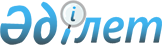 Об утверждении перечня рыбохозяйственных водоемов местного значенияПостановление Восточно-Казахстанского областного акимата от 29 января 2010 года N 359. Зарегистрировано Департаментом юстиции Восточно-Казахстанской области 12 февраля 2010 года за N 2526
      В соответствии с подпунктом 3) пункта 2 статьи 10 Закона Республики Казахстан "Об охране, воспроизводстве и использовании животного мира", пунктом 2 статьи 27 Закона Республики Казахстан "О местном государственном управлении и самоуправлении в Республике Казахстан" Восточно-Казахстанский областной акимат ПОСТАНОВЛЯЕТ: 
      1. Утвердить прилагаемый перечень рыбохозяйственных водоемов местного значения. 
      2. Признать утратившими силу некоторые постановления Восточно-Казахстанского областного акимата согласно приложению к настоящему постановлению. 
      3. Настоящее постановление вводится в действие по истечении десяти календарных дней после дня его первого официального опубликования. Перечень 
рыбохозяйственных водоемов местного значения
      Сноска. Перечень в редакции постановления Восточно-Казахстанского областного акимата от 06.06.2023 № 124 (вводится в действие по истечении десяти календарных дней после дня его первого официального опубликования). Перечень утративших силу некоторых постановлений Восточно-Казахстанского областного акимата
      1. Постановление Восточно-Казахстанского областного акимата "Об утверждении перечня рыбохозяйственных водоемов для ведения рыбного хозяйства по Восточно-Казахстанской области" от 5 апреля 2007 года № 75 (зарегистрированное в Реестре государственной регистрации нормативных правовых актов за номером 2444, опубликованное 5 мая 2007 года в газетах "Дидар" № 46-47 (15798), "Рудный Алтай" № 66 (18304).
      2. Постановление Восточно-Казахстанского областного акимата "О внесении изменения в постановление от 5 апреля 2007 года № 75 "Об утверждении перечня рыбохозяйственных водоемов для ведения рыбного хозяйства по Восточно-Казахстанской области" от 3 апреля 2008 года № 513 (зарегистрированное в Реестре государственной регистрации нормативных правовых актов за номером 2482, опубликованное 22 мая 2008 года в газетах "Дидар" № 66-67 (15976), "Рудный Алтай" № 76-75 (18509).
      3. Постановление Восточно-Казахстанского областного акимата "О внесении изменений и дополнений в постановление от 5 апреля 2007 года № 75 "Об утверждении перечня рыбохозяйственных водоемов для ведения рыбного хозяйства по Восточно-Казахстанской области" от 14 января 2009 года № 288 (зарегистрированное в Реестре государственной регистрации нормативных правовых актов за номером 2494, опубликованное 31 января 2009 года в газетах "Дидар" № 12 (16096), "Рудный Алтай" № 13 (18632).
      4. Постановление Восточно-Казахстанского областного акимата "О внесении изменения в постановление от 5 апреля 2007 года № 75 "Об утверждении перечня рыбохозяйственных водоемов для ведения рыбного хозяйства по Восточно-Казахстанской области" от 18 ноября 2009 года № 269 (зарегистрированное в Реестре государственной регистрации нормативных правовых актов за номером 2519, опубликованное 9 декабря 2009 года в газете "Дидар" № 216-217 (16302), 8 декабря 2009 года в газете "Рудный Алтай" № 196 (18815).
					© 2012. РГП на ПХВ «Институт законодательства и правовой информации Республики Казахстан» Министерства юстиции Республики Казахстан
				
      Исполняющий обязанности акима области

С. Абденов

      Согласовано:Исполняющая обязанности начальника государственного учреждения "Иртышская бассейновая инспекция по регулированию использования и охране водных ресурсов"

М. Вагапова

      Начальник государственного учреждения"Зайсан-Иртышская межобластная бассейновая инспекция рыбного хозяйства"

М. Кабдыгали
Утвержден постановлением 
Восточно–Казахстанского 
областного акимата 
от 29 января 2010 года № 359
     п/п
Наименование водоема
Площадь, га
Тип
1
2
3
4
Глубоковский район
Глубоковский район
Глубоковский район
Глубоковский район
1.
водохранилище на ручье Бражинский
1,5
искусственный
2.
водохранилище на реке Глубочанка в поселке Белоусовка
55,0
искусственный
3.
водохранилище на ручье Жуковка
27,9
искусственный
4.
водохранилище на ручье Красноярка
24,0
искусственный
5.
водохранилище на ручье Кукуевка в поселке Белоусовка
1,7
искусственный
6.
водохранилище на реке Секисовка
36,0
искусственный
7.
 котлован в селе Степное 
3,8
искусственный
8.
котлован в поселке Глубокое
8,0
искусственный
9.
пруд в селе Белокаменка
1,0
искусственный
10.
пруд № 1 на реке Крутишка
0,7
искусственный
11.
пруд № 1 на ручье Церковка
1,8
искусственный
12.
пруд № 2 на реке Крутишка
3,4
искусственный
13.
пруд № 2 на ручье Церковка
3,5
искусственный
14.
пруд в селе Ушаново
1,8
искусственный
15.
пруд на реке Малая Таловка
6,4
искусственный
16.
пруд на реке Маховка в поселке Солнечный
8,4
искусственный
17.
 пруд в районе села Планидовка 
0,8
искусственный
18.
 пруд на ручье Бобровка 
1,0
искусственный
Район Алтай
Район Алтай
Район Алтай
Район Алтай
19.
озеро Бородинское
4,0
естественный
20.
пруд-копань поселка Октябрьский
16,0
искусственный
21.
 пруд Восток (прудовое хозяйство крестьянское хозяйство Восток) 
7,0
искусственный
Район Самар
Район Самар
Район Самар
Район Самар
22.
 водохранилище Ешкебайское 
129,0
искусственный
23.
озеро Казнаковское
50,0
естественный
24.
озеро Комсомольское
24,0
естественный
Курчумский район
Курчумский район
Курчумский район
Курчумский район
25.
озеро Арасан
140,0
естественный
26.
озеро Батырханколь
24,0
естественный
27.
 озеро Бурмаколь 
139,0
естественный
28.
озеро Кемерколь
240,0
естественный
29.
озеро Кенжебай
300,0
искусственный
30.
озеро Сарыолен
75,0
естественный
город Риддер
город Риддер
город Риддер
город Риддер
31.
водохранилище на реке Большая Таловка
16,0
искусственный
Тарбагатайский район
Тарбагатайский район
Тарбагатайский район
Тарбагатайский район
32.
водохранилище на реке Кандысу
16,8
искусственный
Уланский район
Уланский район
Уланский район
Уланский район
33.
водохранилище на реке Аблакетка
50,0
искусственный
34.
водохранилище на реке Дресвянка
250,0
искусственный
35.
водохранилище на реке Курпа
211,0
искусственный
36.
водохранилище на реке Таинты (Таинтинское)
87,5
искусственный
37.
водохранилище на реке Уланка № 1
160,0
искусственный
38.
водохранилище на реке Уланка № 2
28,0
искусственный
39.
водохранилище на реке Уланка № 3
152,0
искусственный
40.
водный объект в 0,6 км выше села Украинка
0,2
искусственный
41.
озеро Шыбындыколь
70,0
естественный
42.
пруд на реке Жартас
47,0
искусственный
43.
пруд на реке Колбала
4,0
искусственный
44.
пруд на реке Карасу в 7 км выше села Привольное
12,0
искусственный
45.
пруд на реке Карасу в2 км выше села Митрофановка
51,0
искусственный
46.
пруд на реке Маймекен
10,0
искусственный
47.
пруд на реке Песчанка
53,0
искусственный
48.
пруд на ручье Тугулька
115,0
искусственный
город Усть-Каменогорск
город Усть-Каменогорск
город Усть-Каменогорск
город Усть-Каменогорск
49.
 Новоявленское прудовое хозяйство 
411,0
искусственный
50.
пруд на реке Уланка
35,0
искусственный
Шемонаихинский район
Шемонаихинский район
Шемонаихинский район
Шемонаихинский район
51.
пруд Верхний на ручье Холодный ключ
1,0
искусственный
52.
пруд Кабановский
2,0
искусственный
53.
 пруд на ручье Барашевка 
8,0
искусственный
54.
пруд на реке Березовка у села Моисеевка
13,0
искусственный
55.
пруд на ручье Вавилонка (Кенюховское)
54,0
искусственный
56.
пруд на ручье Ванявка
8,0
искусственный
57.
пруд на ручье Лосиха
18,0
искусственный
58.
пруд на ручье Поперечный
56,0
искусственный
59.
пруд на реке Спасская (Ильичевский пруд)
4,5
искусственный
60.
 пруд на ручье Вавилонка (Мокрый лог) 
8,0
искусственный
61.
пруд Нижний на ручье Холодный ключ
2,4
искусственныйПриложение к постановлению
Восточно-Казахстанского
областного акимата
от 29 января 2010 года № 359
      Начальник управления природных ресурсов и регулирования природопользования Восточно-Казахстанской области

В. Чернецкий 
